附件2:周至籍大学生返乡交流群二维码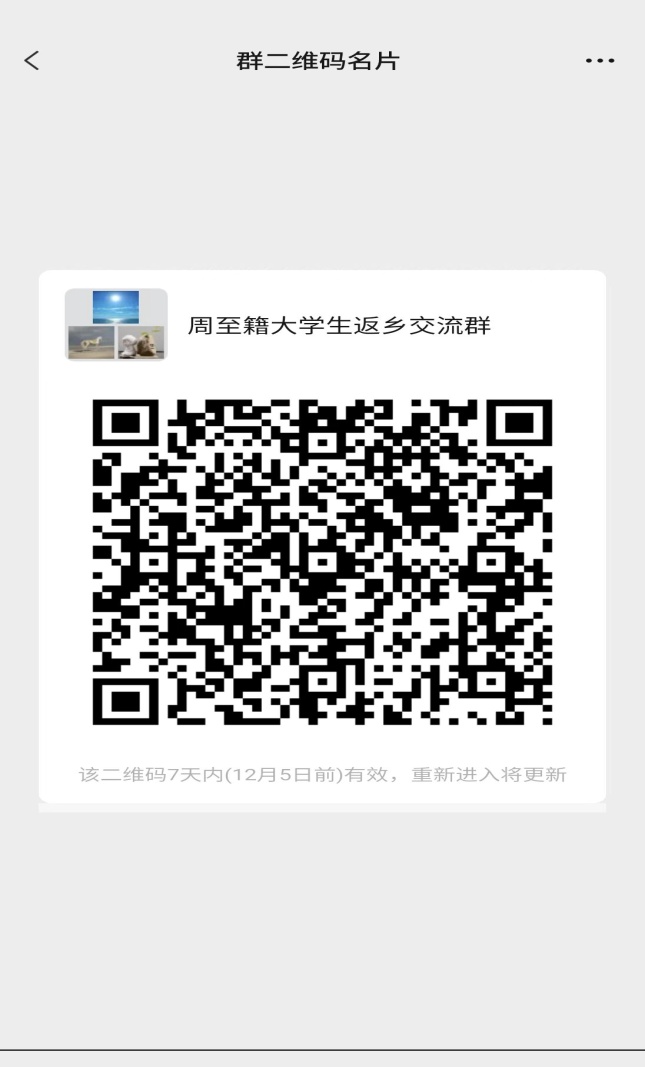 